PENGARUH KOMPENSASI TERHADAP KINERJA PERAWAT DENGAN MOTIVASI KERJA SEBAGAI VARIABEL MEDIASI(Studi Kasus Pada Rumah Sakit UNIPDU Medika Jombang)SKRIPSIUntuk Memenuhi Sebagai SyaratMemperoleh Gelar Sarjana (S-1)Program Studi Manajemen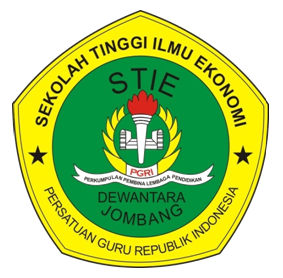 Oleh :EKA ENDRIANI1461153SEKOLAH TINGGI ILMU EKONOMI(STIE) PGRI DEWANTARAJOMBANG2018